Об утверждении сводного сметного расчета на выполнение работ «Ремонт ограждения кладбища с.Буруновка, д.Базиково»В связи с необходимостью проведения  ремонта ограждения  кладбища с.Буруновка, д.Базиково. постановляет:Утвердить сводный сметный расчет стоимости строительства      «Ремонт ограждения кладбища  с.Буруновка, д.Базиково»  в сумме  1113349, 00 ( один миллион  сто тринадцать тысяч триста сорок девять  тысяч рублей  00 копеек),в том числе:1.СМР –  909599( девятьсот девять тысяч пятьсот девяносто девять рублей 00 копеек) НДС – 181920( сто восемьдесят одна тысяча девятьсот двадцать рублей 00 копеек. )Прочие -21830 (двести восемнадцать тысяч тридцать рублей 00 копеек.)													2. Контроль за исполнением настоящего постановления оставляю за собой.И. о. главы Администрациисельского поселенияБуруновский сельсоветмуниципального районаГафурийский  районРеспублики Башкортостан				     А.М. АбдуллинБАШ[ОРТОСТАН РЕСПУБЛИКА]Ы;АФУРИ РАЙОНЫ МУНИЦИПАЛЬ РАЙОНЫ* БУРУНОВКААУЫЛ СОВЕТЫАУЫЛ БИЛ"М"№ЕХАКИМИ"ТЕ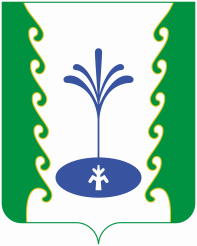 РЕСПУБЛИКА БАШКОРТОСТАНАДМИНИСТРАЦИЯ СЕЛЬСКОГО ПОСЕЛЕНИЯ БУРУНОВСКИЙСЕЛЬСОВЕТМУНИЦИПАЛЬНОГО РАЙОНА ГАФУРИЙСКИЙ РАЙОН АРАРПОСТАНОВЛЕНИЕ«15» май 2019 й.  № 37«15» мая  2019 г.